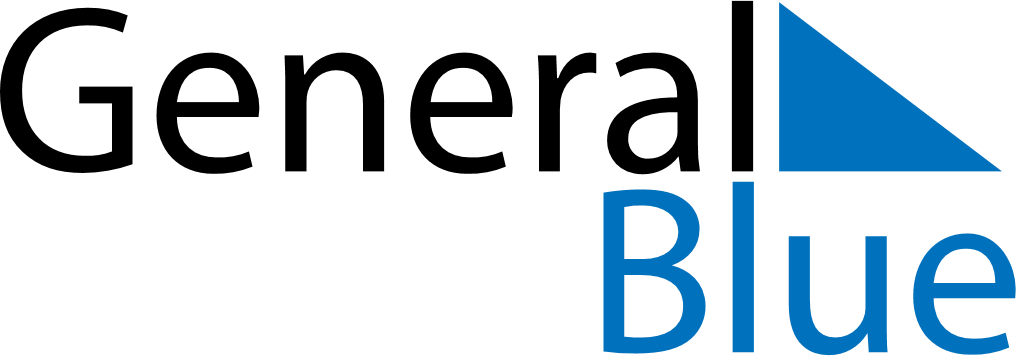 September 2189September 2189September 2189September 2189September 2189SundayMondayTuesdayWednesdayThursdayFridaySaturday123456789101112131415161718192021222324252627282930